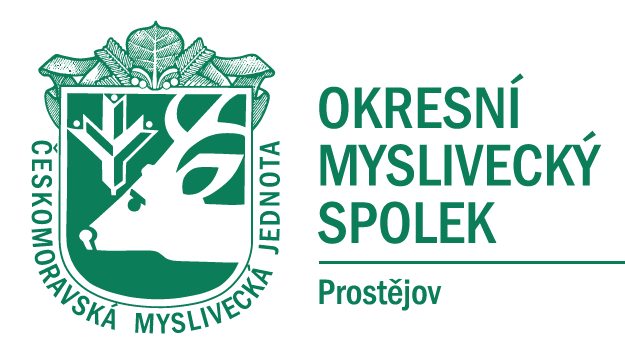 USNESENÍ Z JEDNÁNÍ OMR OMS PROSTĚJOV ZE DNE 25.8.2020OMR OMS Prostějov bere na vědomí, že předsedové komisí si na internetové stránky mohou zvolit své texty a odkazy do menu ohledně své komise.  Zodpovídá každý předseda za svou komisiTermín 1 měsícOMR OMS Prostějov bere na vědomí, že na dalším jednání bude vybrán dle aktuálních informací kandidát za olomoucký kraj do rady ČMMJ. Zodpovídá Jaroslav MráčekTermín další jednání MR OMS ProstějovOMR OMS Prostějov bere na vědomí žádost MS Čelčice – Skalka o pořádání chovatelské přehlídky trofejí v kulturním zařízení v Čelčicích. Pozve se zástupce spolku MS Čelčice – Skalka k dalšímu jednání. Zodpovídá Jiří ProcházkaTermín další jednání MR OMS ProstějovOMR OMS Prostějov schvaluje konání jednání mysliveckých rad na pondělky. Ing. Martin Ernst upřesní termíny, kdy má volno. OMR OMS Prostějov bere na vědomí termíny konání kynologických akcí na rok 2021.S usnesením souhlasí všichni přítomní členové OMR.V Prostějově dne 25.8.2020Zapsala : Jitka Procházková